Unit 7 Lesson 8: Arcs and Sectors1 Math Talk: Fractions of a Circle (Warm up)Student Task StatementEvaluate each problem mentally.Find the area of the shaded portion of the circle.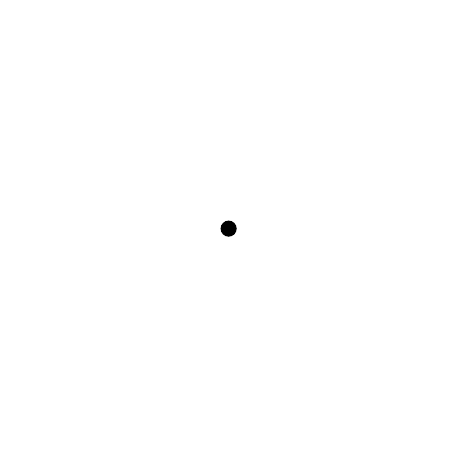 Find the length of the highlighted portion of the circle’s circumference.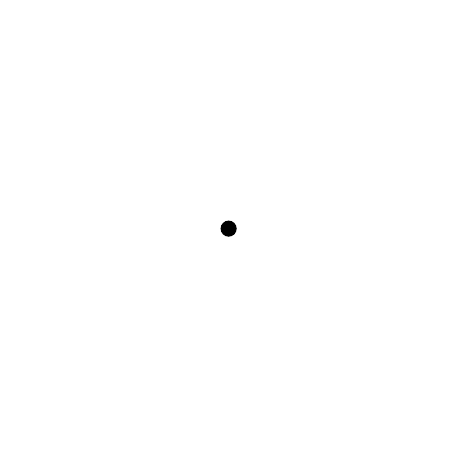 Find the area of the shaded portion of the circle.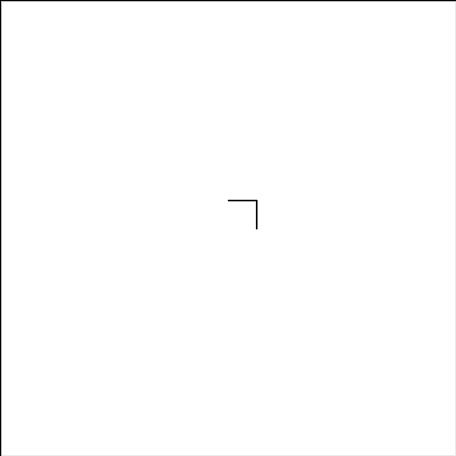 Find the length of the highlighted portion of the circle’s circumference.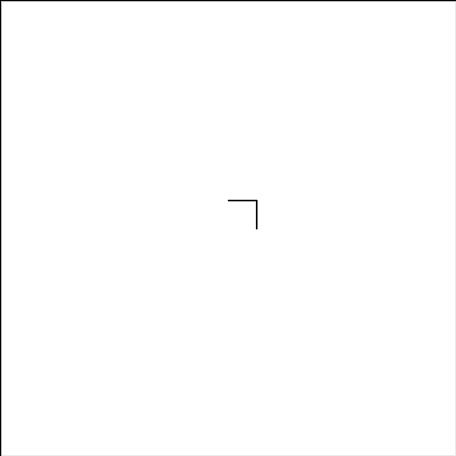 2 Sector Areas and Arc LengthsStudent Task StatementA sector of a circle is the region enclosed by 2 radii.A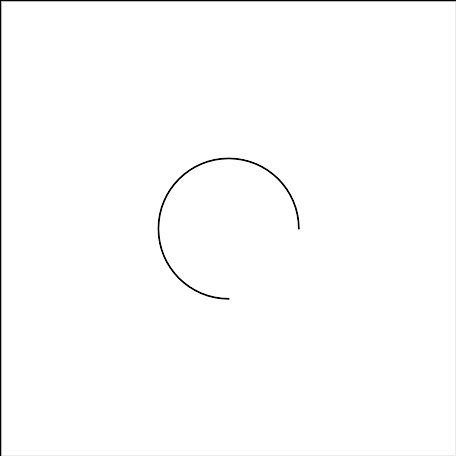 B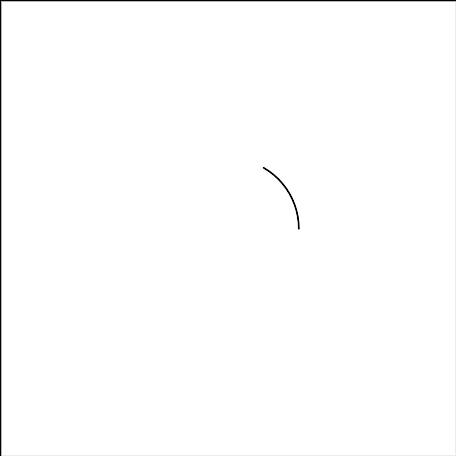 C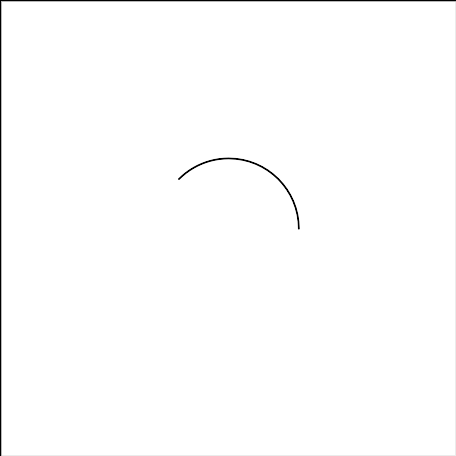 For each circle, find the area of the shaded sector and the length of the arc that outlines the sector. All units are centimeters. Give your answers in terms of .Activity Synthesis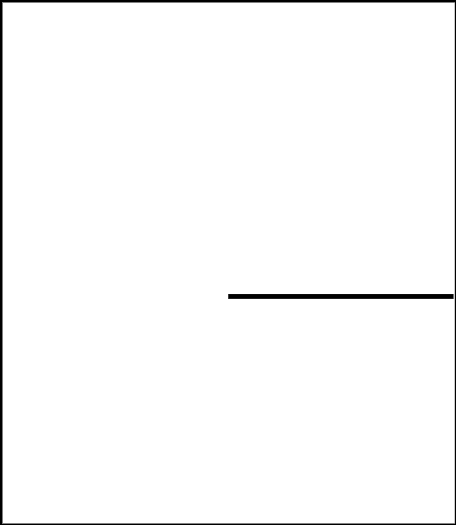 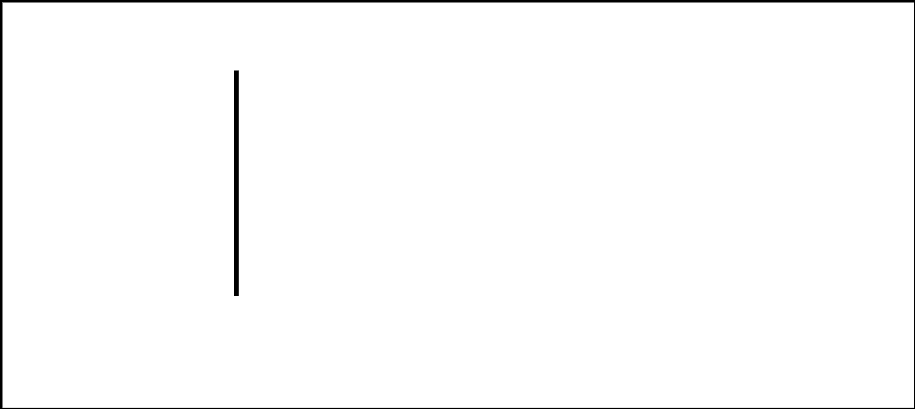 3 Build a MethodStudent Task StatementMai says, “I know how to find the area of a sector or the length of an arc for central angles like 180 degrees or 90 degrees. But I don’t know how to do it for central angles that make up more complicated fractions of the circle.”In the diagram, the sector’s central angle measures  degrees and the circle’s radius is  units. Use the diagram to tell Mai how to find the area of a sector and the length of an arc for any angle and radius measure.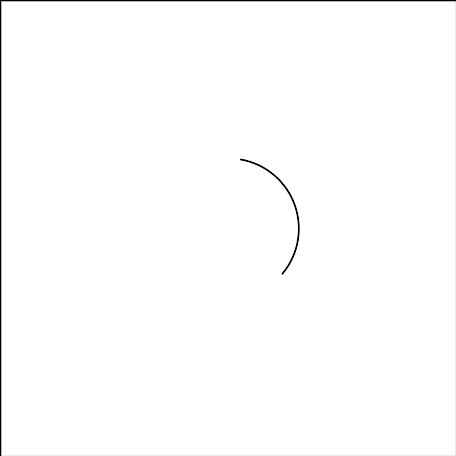 This image shows a circle with radius and central angle measurements. Find the area of the shaded sector, and the length of the arc defined by the sector.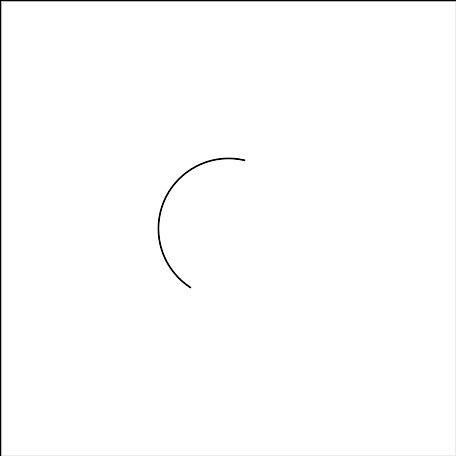 Images for Activity Synthesis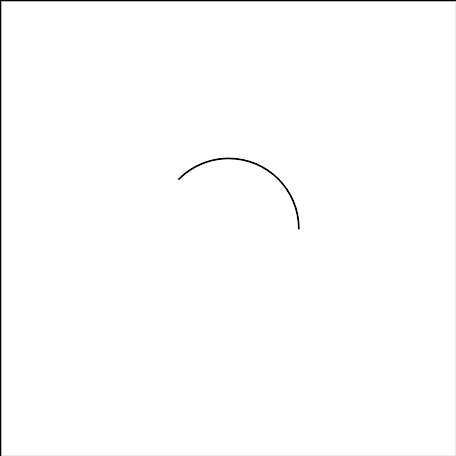 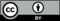 © CC BY 2019 by Illustrative Mathematics®